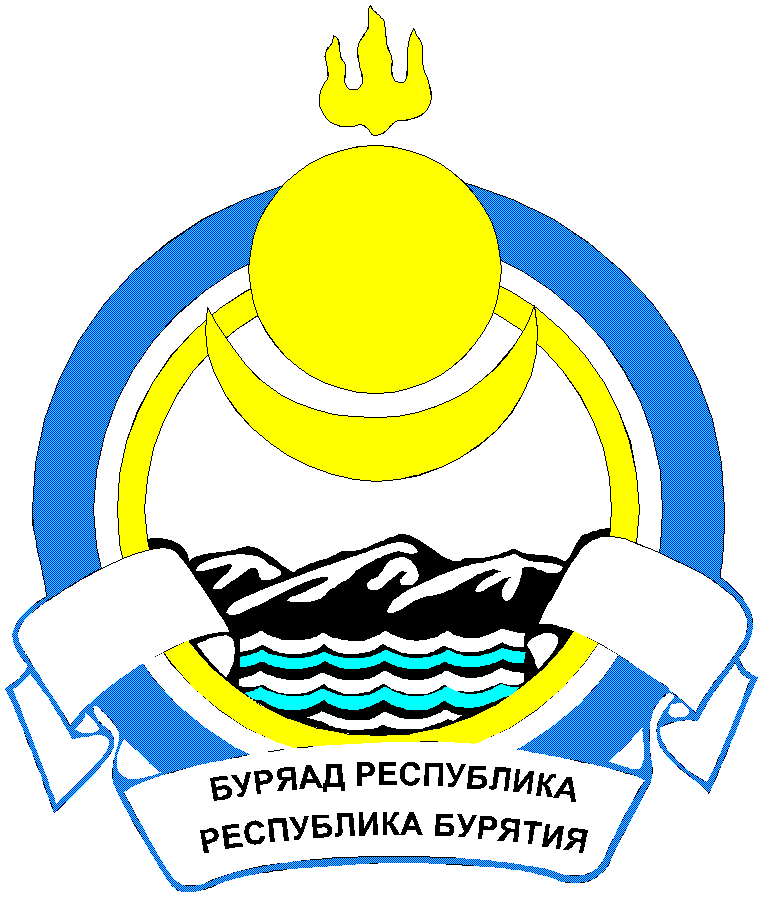 Республика БурятияМУНИЦИПАЛЬНОЕ УЧРЕЖДЕНИЕ АДМИНИСТРАЦИЯ МУНИЦИПАЛЬНОГО ОБРАЗОВАНИЯ СЕЛЬСКОГО ПОСЕЛЕНИЯ «САЯНТУЙСКОЕ»ПОСТАНОВЛЕНИЕ« 27 »  сентября  2022г			    № 53	                        с.Нижний СаянтуйО внесении изменений в Постановление № 33 от 18.04.2019 г. «Об утверждении  положений об оплате труда работников муниципального бюджетного учреждения культуры КДЦ  «Родник» муниципального образования сельского поселения «Саянтуйское», о премировании работников муниципального бюджетного учреждения культуры КДЦ «Родник» муниципального образования сельского поселения «Саянтуйское»»Внести изменение в Постановление № 33 от 18.04.2019 г. «Об утверждении  положений об оплате труда работников муниципального бюджетного учреждения культуры КДЦ  «Родник» муниципального образования сельского поселения «Саянтуйское», о премировании работников муниципального бюджетного учреждения культуры КДЦ «Родник» муниципального образования сельского поселения «Саянтуйское»»: В п. 5 Приложения 1 «Положения об оплате труда работников Муниципального бюджетного учреждения культуры КДЦ «Родник» Муниципального образования сельского поселения «Саянтуйское»» ввести дополнительно следующие квалификационные группы:В пп 6.1.1 слова «составляет 4 % должностного оклада» заменить словами   «составляет 24 % должностного оклада».В Приложения 01 «Положения об оплате труда работников Муниципального бюджетного учреждения культуры КДЦ «Родник» Муниципального образования сельского поселения «Саянтуйское»» структуру КДЦ «Родник» изложить в новой редакции:Структура МБУК КДЦ «Родник»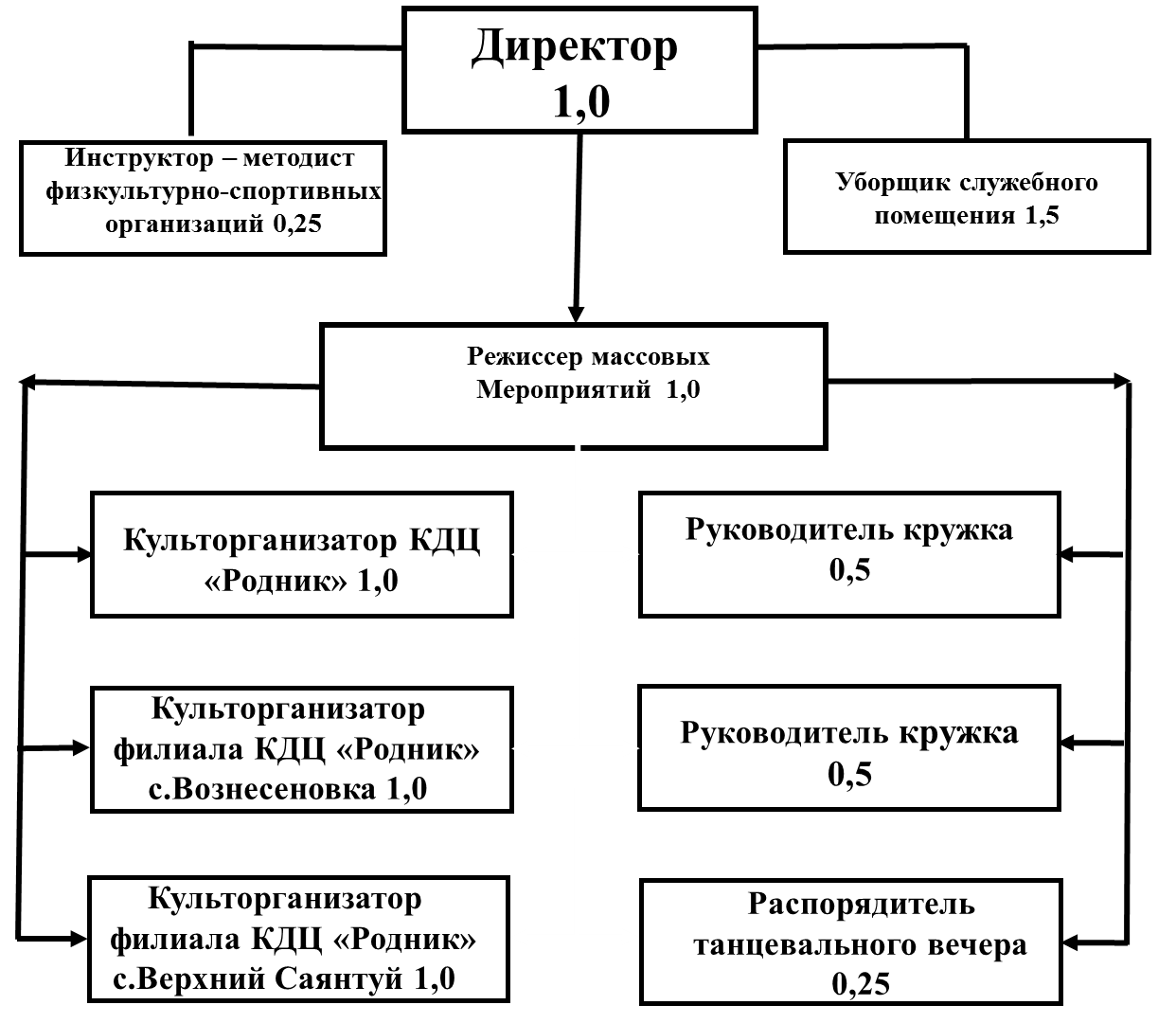 Настоящее Постановление вступает в силу с момента подписания и подлежит опубликованию на официальном сайте.Настоящее Постановление распространяет свое действие на отношения, возникшие с 01 января 2023г. Контроль за исполнением Постановления оставляю за собой.Глава МО СП «Саянтуйское»                                                                     Е.А.ТимофееваИсп.Аюшиева Т.Ф.8(30146)54107Профессиональная квалификационная группа «Общеотраслевые профессии рабочих первого уровня"»УсловияБазовый окладПеречень ДолжностейПервый  квалификационный уровеньКвалификационные требования к профессии  не предъявляются (уровень образования или стаж работы  не имеет значения)6640,62Уборщик служебных помещений